למושב חניאל דרוש חצרן,המשרה כוללת ניקיון המושב ועזרה בתחזוקת מבני הציבורכ-50 שעות חודשיות.לפרטים נוספים רוני-052-3254419.ועד מקומי מושב חניאלדואר נע לב השרון, 42865פקס':  09-8988126טלפון: 09-8988813                      דוא"ל: haniel1@bezeqint.net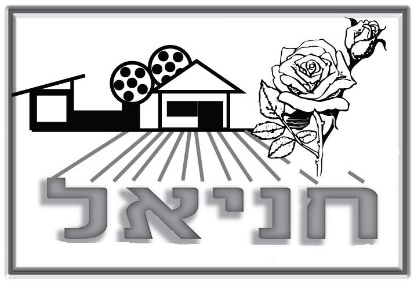 